Enigme A  Dans le cadre du dispositif Ecole et Cinéma, le Cinéma L’Etoile a invité tous les élèves d’une école.Chaque enfant est venu avec un parent.Le cinéma a réservé 100 places pour les enseignants et des représentants.Cette séance s’est déroulée dans 3 salles différentes. Il y avait 124 spectateurs par salle.Combien d’élèves ont vu ce film ?Enigme A  Dans le cadre du dispositif Ecole et Cinéma, le Cinéma L’Etoile a invité tous les élèves d’une école.Chaque enfant est venu avec un parent.Le cinéma a réservé 100 places pour les enseignants et des représentants.Cette séance s’est déroulée dans 3 salles différentes. Il y avait 124 spectateurs par salle.Combien d’élèves ont vu ce film ?Enigme BCinq personnes vont voir un film dans un cinéma rétro. Chacun va voir un film différent.Trouve le film que chacun va aller voir sachant que : Amélie ne veut pas aller voir Le Roi Lion et déteste les drames.Elsa adore les films avec Charlie Chaplin. Enzo et Alix ne veulent pas voir de dessins animés. Enzo aime surtout les sciences fiction.Timothée n’est pas difficile, il aime tout. Tu peux t’aider du tableau :La réponse à cette énigme est l’âge du film d’Alix…Enigme CLe Walk of Fame est la partie la plus célèbre et la plus visitée du Hollywood Boulevard à Los Angeles. Sur plus de 2 kilomètres, les trottoirs sont parsemés d’étoiles emblématiques indiquant des noms du monde du cinéma, du théâtre, de la télévision... comme Steven Spielberg, Charlie Chaplin, Daniel Radcliffe, Michaël Jackson…Combien y-a-t-il de triangles dans cette étoile ?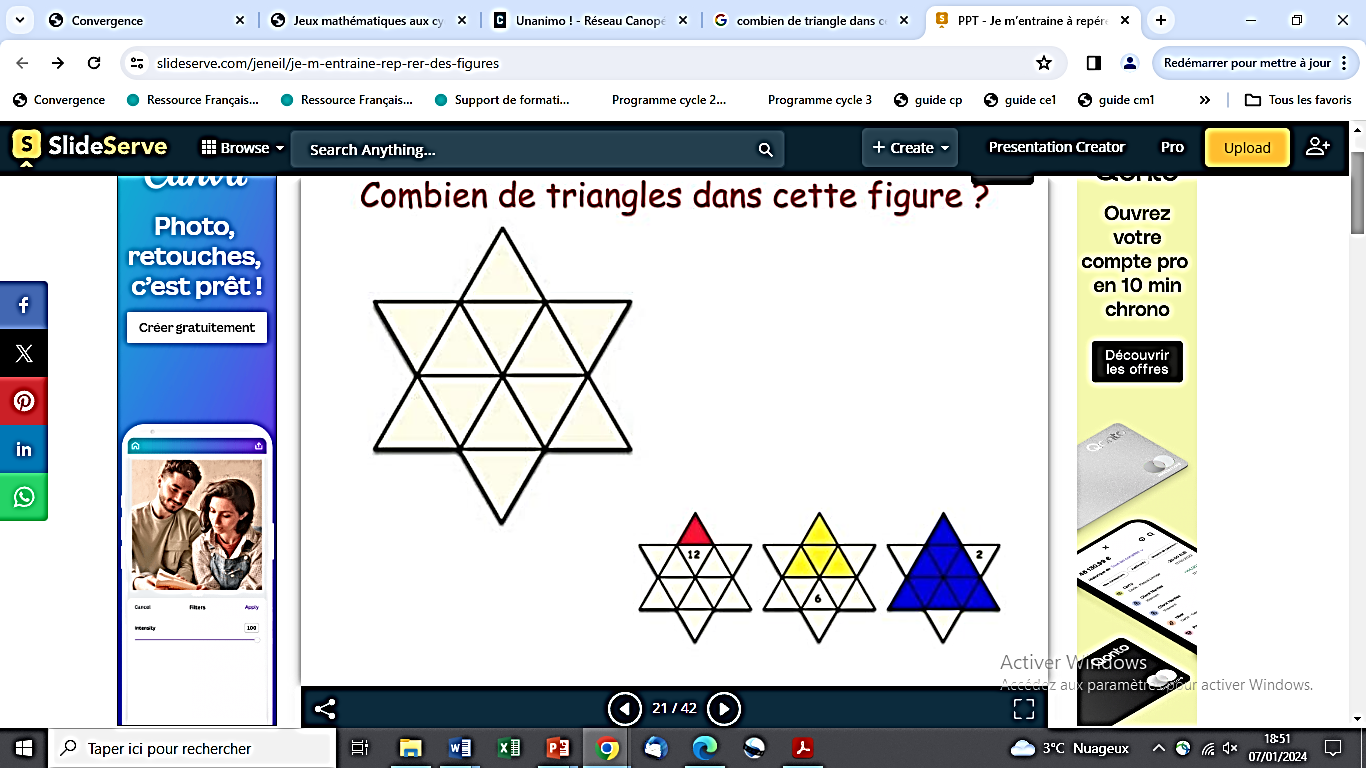 Enigme DRetrouve la masse de cette Poké Ball.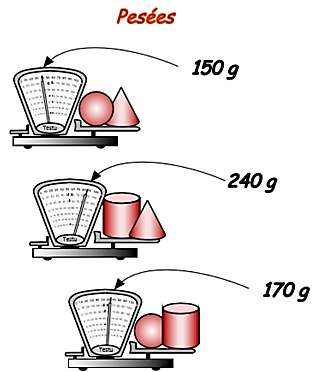 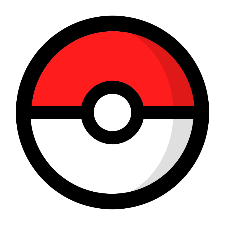 Enigme EDans une scène d’Harry Potter, on a disposé deux personnages, Ron et Hermione, sur des cases d’échiquier.Combien y-a-t-il de possibilités différentes de placer ces deux personnages sur ces 6 cases ?Enigme EDans une scène d’Harry Potter, on a disposé deux personnages, Ron et Hermione, sur des cases d’échiquier.Combien y-a-t-il de possibilités différentes de placer ces deux personnages sur ces 6 cases ?  Enigme FMESSAGE CODE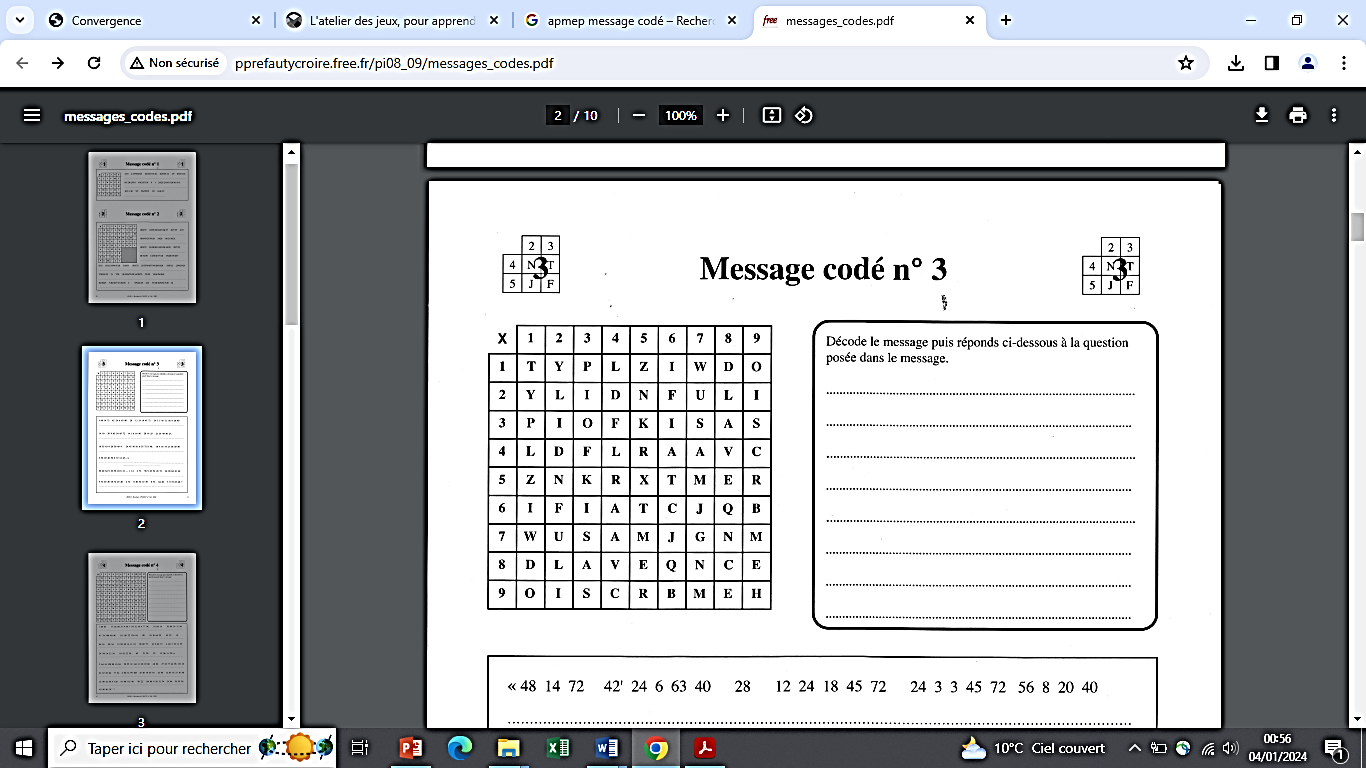 DECODE CET INDICE POUR RETROUVER LE BON FILM PARMI LES AFFICHES EXPOSEES.  8 – 72 – 27          18 – 10 – 21 – 30 – 6 – 56 – 36 – 1 – 27___ ___  ___         ___  ___  ___  ___ ___ ___  ___ ___ ___ 21 – 24 – 14 – 32 – 24 – 49 – 40 - 27___  ___  ___  ___  ___  ___  ___  ___    Au dos de l’affiche du film, tu trouveras la réponse à cette énigme…Titanic(date de sortie : 1998)Le Seigneur des Anneaux(date de sortie : 2001)Star Wars(date de sortie : 1977)Le Roi Lion(date de sortie : 1994)Les Temps modernes(date de sortie : 1936)AmélieElsaEnzoAlixTimothée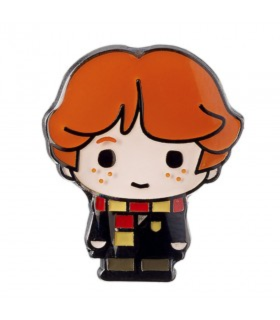 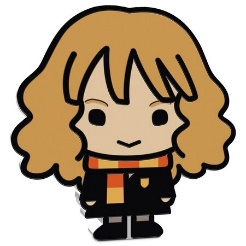 